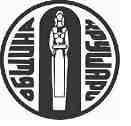 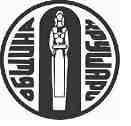 О Б Щ И Н А   К Р У Ш А Р И  О Б Л А С Т   Д О Б Р И Ч                       9410, с. Крушари, тел : 05771/2024, факс 05771/ 2136,                  E-mail krushari@dobrich.net; site: www.krushari.bgЗ А П О В Е Д№РД-08-345Крушари, 01.08.2016г.На основание чл.44, ал.2 от ЗМСМА, чл.112, ал.2 от Наредба №8 за реда за придобиване, управление и разпореждане с имоти и вещи – общинска собственост и протокол за проведен публичен търг с тайно наддаване от 01.08.2016г. за отдаване под наем на пасища и мери от ОПФ във всички землища на Община КрушариО Б Я В Я В А М :І.Класирането на участниците в състоялия се публичен търг с тайно наддаване за отдаване под наем на пасища и мери за срок от една година в землището на с.Коритен за поземлен имот №000041 с площ от 105,435дка, както следва:1.Определям Гюлсер Исмаил Сейфула за наемател на имота с предложена цена от 6,00 лв/дка и годишна наемна цена 632,61лв. ІІ.Договорът за наем се сключва в 7 (седем) дневен срок след влизане в сила на настоящата заповед на кмета за определяне на спечелилия търга участник (14 дни) или влизане в сила на съдебно решение след оспорването й. Плащането може да се извърши в касата на общината в брой или по банков път с платежно нареждане по сметка на общината: BG04IORT80888497522700; Банков код: BIC: IORTBGSF; Вид плащане : 444200 при “Инвестбанк” АД, клон Добрич, офис Крушари.Ако в 7-дневния срок не бъде сключен договор по вина на участника спечелил търга, внесения депозит за участие не се връща.Договор за наем се сключва след заплащане на наемната цена.ІІІ.Заповедта да се обяви на таблото за обяви в сградата на Община Крушари и на интернет страницата на общинската администрация Крушари – www.krushari.bgНастоящата заповед да се връчи на съответните длъжностни лица за сведение и изпълнение.ДОБРИ СТЕФАНОВ /п/Кмет на Община Крушари 